 Foster Application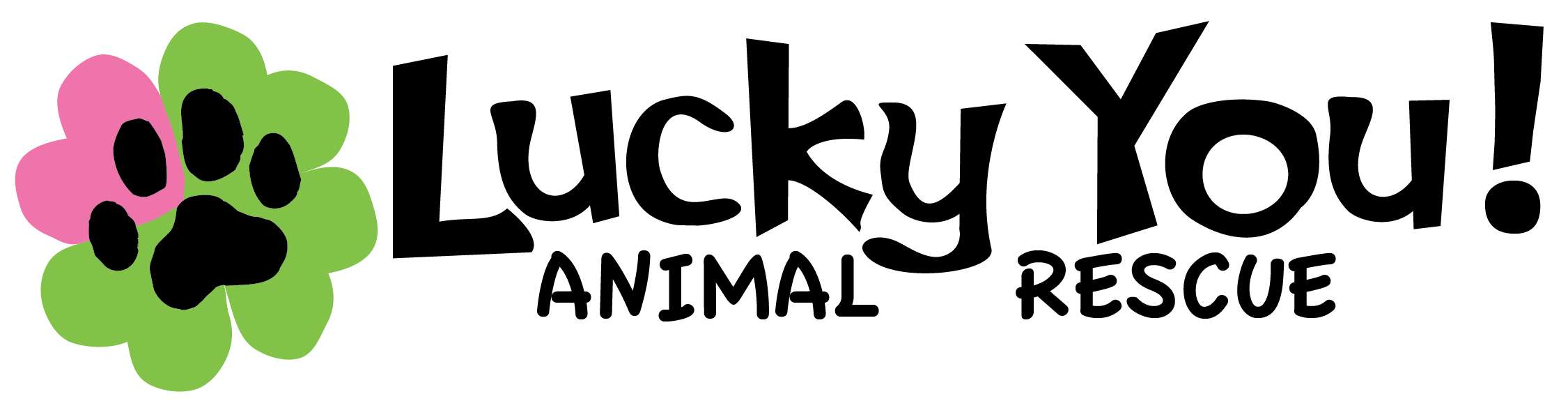 Thank you for your interest in fostering for Lucky You ! Animal Rescue!  Please fill out the application, and we will get back to you as soon as possible. Name: _______________________________________________________
Email: _______________________________________________________
Address:______________________________________________________
Previous address if residing at current address less than 12 months: _______ _____________________________________________________________
_____________________________________________________________
License or State ID number: ______________________________________
Phone Number(s): ______________________________________________
Occupation and employer: _______________________________________
Typical Work/School Schedule: ___________________________________Do you own your own home or rent? If you rent, what is the pet policy and landlord's name and phone number? __________________________________________________________________________________________________________________________

How many adults in your home? __________________________________If there are children under 18, please list the age of each child. ___________
_____________________________________________________________List all animals in your home. Include the following for each: Animal Name, Species (cat, dog, etc), Age, Gender, Breed, Spay/Neuter and vaccination status, and if they go outside. _____________________________________
_____________________________________________________________
_____________________________________________________________
_____________________________________________________________
_____________________________________________________________Have you ever fostered before? If so, list the name of the organization, the types of animals, and approximately total. ___________________________
_____________________________________________________________Please indicate the length of time fostered with each organization and reason you are no longer fostering with the group if currently inactive. __________
_____________________________________________________________Many rescue animals that enter foster homes may have habits or behaviors we are not aware of, such as playing rough, scratching, or hiding. Would you be willing to work with a foster to change these behaviors? _____________
_____________________________________________________________Do you understand that your foster animals must be kept separate from your own pets initially and possibly longer if they are ill? ___________________If your foster animal needs follow-up care at the vet, do you have access to a vehicle? Are you able to take them to spay/neuter appointments? _________
_____________________________________________________________Are there any cat or dog behaviors that are unacceptable to you?  If yes, please explain. _________________________________________________Do you have access to any outdoor space for use with dog fostering to provide training and exercise?  If not, what facilities and practices will be utilized?______________________________________________________What will you do when you need to be away from home for an overnight or longer period of time to ensure proper care for your foster animals?  __________________________________________________________________________________________________________________If other individuals live in the home, will they be supportive and/or assist in the care of your foster animals? ___________________________________Please provide the name, address, and phone number of your current and/or past veterinarian(s) If you have never had pets, please provide a nearby veterinarian or clinic you could visit in case of emergency. ______________ _______________________________________________________________________________________________________________________________________________________________________________________Have you ever rehomed a pet, or surrendered a pet to a shelter or rescue? If yes, please explain. _____________________________________________
_____________________________________________________________Why are you interested in fostering for Lucky You! Animal Rescue and how did you hear about us? __________________________________________
_____________________________________________________________What types of animals are you interested in fostering? Please list species, breeds, age, gender, and any social requirements.  (pregnant mom, nursing mom, injured cat, semi-feral cat, orphaned kittens, puppies, etc.)__________
_____________________________________________________________
_____________________________________________________________Do you have any questions for us? _________________________________
_____________________________________________________________
__________________________________________________________________________________________________________________________I hearby attest that all of the information contained in this document is accurate. Furthermore, I agree to allow Lucky You! administration to verify this information through telephone contact, including, but not limited to, previous and/or current veterinary records, a home visit, and landlord approval. If any question is unanswered, the application is considered incomplete and will not be processed. 
Signature of foster _____________________________________ Date_______________Signature of Lucky You! Representative ______________________________________